Minority Workforce In TV News Is Up, But ...The latest RTDNA-Hofstra University Annual Survey finds the minority workforce in TV news rose to 24.4%. That’s up more than a full point from a year ago… and is the second highest level ever in TV news. The minority workforce at non-Hispanic TV stations rose to the highest level ever. However, the bigger picture remains unchanged. In the last 27 years, the minority population in the U.S. has risen 12.1 points; but the minority workforce in TV news is up just over half that at 6.6.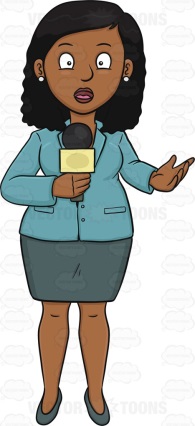 RTDNA 7.5.17https://rtdna.org/article/rtdna_research_women_and_minorities_in_newsrooms_2017Image source:https://vectortoons.com/wp-content/uploads/2015/04/newscaster-collection-alicia-001.jpg